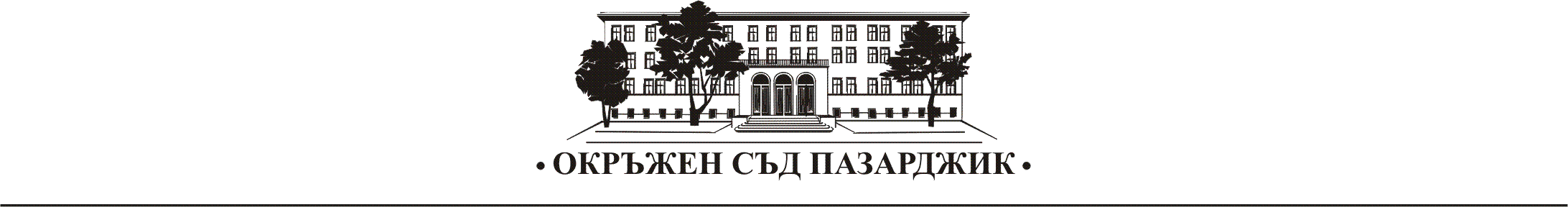     РЕПУБЛИКА БЪЛГАРИЯОКРЪЖЕН СЪД – ПАЗАРДЖИКПРЕДСТОЯЩИ ЗА РАЗГЛЕЖДАНЕ НАКАЗАТЕЛНИ ДЕЛА В ОКРЪЖЕН СЪД - ПАЗАРДЖИК ЗА 12.06.2020 г.		НОХД № 272/2019 год. – докладчик съдия Ивета Парпулова, 12.06.2020 год., 10:00 часа.		Делото е образувано по обвинителен акт на Окръжна прокуратура – Пазарджик. Срещу И.Ш. е повдигнато обвинение за това, че за периода 06.12.2012 – 01.02.2013 год. като длъжностно лице – директор на гимназия в гр. Септември, не е положил достатъчно грижи за ръководенето и управлението на училището.		Изброените дела предстоят за разглеждане от съдебните състави и към настоящия момент се касае само за обвинения към посочените подсъдими лица. Съгласно чл. 16 НПК обвиняемият се счита за НЕВИНЕН до завършване на наказателното производство с влязла в законна сила присъда,  която установява противното. Маринела ЧавдароваПресслужба на Окръжен съд гр.Пазарджик034/409 509